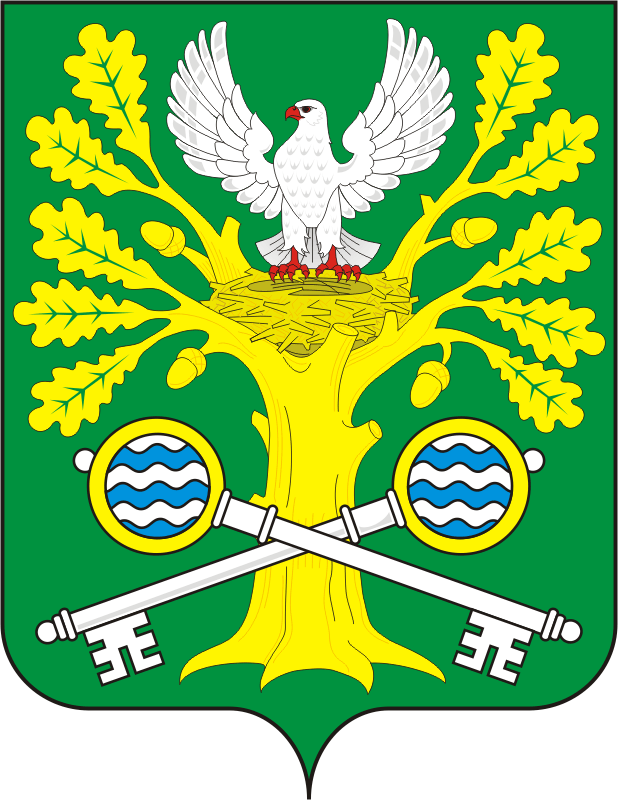 СОВЕТ ДЕПУТАТОВ МУНИЦИПАЛЬНОГО ОБРАЗОВАНИЯСТАРОСОКУЛАКСКИЙ  СЕЛЬСОВЕТ САРАКТАШСКОГО РАЙОНАОРЕНБУРГСКОЙ ОБЛАСТИЧЕТВЕРТЫЙ СОЗЫВ Решениевнеочередного двадцать пятого заседания Совета депутатовмуниципального образования Старосокулакский сельсоветчетвертого созыва с. Старый Сокулак  № 65.  от 29 июля 2022г.Об исполнении бюджета муниципального образования Старосокулакский сельсовет Саракташского района за первое полугодие 2022 года. На основании пункта 5 статьи 264.2 Бюджетного кодекса Российской Федерации и Положения о бюджетном процессе в муниципальном образовании сельсовет Саракташский район, утвержденном решением Совета депутатов от 21.08.2019.года №70.Совет депутатов  Старосокулакского сельсловетаРешил:1.Утвердить отчет об исполнении бюджета сельсовета за 6 месяцев 2022 года по доходам в сумме 498 786,44 рублей по расходам в сумме 961 702, 65 рублей с превышением расходов над доходами в сумме 462 916, 21 рублей, с  показателями:      по доходам бюджета Старосокулакского сельсловета по кодам классификации доходов бюджетов согласно приложению№1;     по расходам бюджета Старосокулакского сельсловета по разделам, подразделам классификации расходов бюджетов согласно приложению №2;       по источникам финансирования дефицита  Старосокулакского сельсловета по группам, подгруппам классификации источников финансирования дефицитов бюджетов и группам классификации операций сектора государственного управления согласно приложению№3.1.2. Настоящее решение подлежит размещению на официальном сайте администрации Старосокулакского сельсловета в сети Интернет не позднее 10 дней со дня его подписания.2. Контроль за исполнением данного решения возложить на постоянную комиссию побюджетной, налоговой и финансовой политике, собственности и экономическим вопросам ( Муздину Т.П) Председатель Совета депутатов сельсовета                   Е. П. ТришечкинаВрио главы Староскулаского сельсовета                         Г.В. Гаврилина Разослано: администрации сельсовета, прокуратуру района, постоянной комиссии.